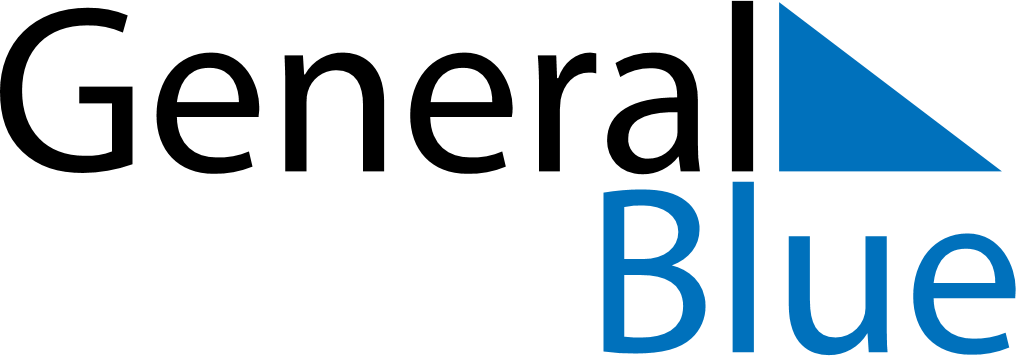 Weekly Meal Tracker June 28, 2026 - July 4, 2026Weekly Meal Tracker June 28, 2026 - July 4, 2026Weekly Meal Tracker June 28, 2026 - July 4, 2026Weekly Meal Tracker June 28, 2026 - July 4, 2026Weekly Meal Tracker June 28, 2026 - July 4, 2026Weekly Meal Tracker June 28, 2026 - July 4, 2026SundayJun 28MondayJun 29MondayJun 29TuesdayJun 30WednesdayJul 01ThursdayJul 02FridayJul 03SaturdayJul 04BreakfastLunchDinner